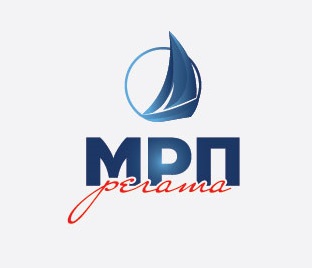 Положение о соревнованииВторая ежегодная «МРП регата».
26-30 мая 2015 года1. Цели и задачи.- популяризация и развитие парусного спорта в  городе Москве;
- повышение спортивного мастерства яхтсменов;
- привлечение детей и молодежи к занятиям парусным спортом;2. Проводящие организации.- ООО «Яхт-клуб МРП»;
- ОАО «ХМСЗ»; - ОАО «МССЗ»;- ГБУ «ЦСП «Хлебниково»;
- РОО «МФПС»;-НП «РАМС».3. Правила.Соревнования проводятся по Правилам, как они определены в Правилах парусных гонок ISAF (ППГ-2013) и  Международным правилам предупреждения столкновения судов (МППСС-72)
Кроме того, будут применяться следующие правила:
- Правила парусных соревнований ВФПС , действующая редакция;
- Действующие правила классов; 
- Местные правила плавания;
- Настоящее Положение; 
- Гоночная инструкция;
- Любые последующие дополнения, сделанные Гоночным комитетом.4. Реклама.Организаторы могут обязать участников нести рекламу спонсоров соревнования, предоставляемую организаторами.5.Заявки и допуск.5.1  Соревнования личные, проводится на швертботах классов: «Оптимист», «Кадет», «Луч-мини», «29er». Соревнование для класса яхт проводится при наличии не менее четырех судов в классе.5.2 К участию допускаются экипажи яхт по заявкам учреждений, культивирующих парусный спорт, и владельцев яхт (с бланком заявки можно ознакомиться на странице http://mrpclub.ru/nagatino/mrp-regata/).5.3 Мандатная комиссия по допуску к участию в соревновании будет работать в офисном здании яхт-клуба «МРП Нагатино» 27 июля с 10 до 12 часов по адресу г. Москва ул. Речников д.7.
Участники соревнования должны предоставить в мандатную комиссию следующие документы:
•	паспорт гражданина Российской Федерации, для лиц моложе 14 лет- свидетельство о рождении;•	зачетная квалификационная книжка;•	полис страхования жизни и здоровья от несчастных случаев, полис обязательного медицинского страхования;•	 страховое свидетельство на яхту;•	удостоверение на право управления яхтой (для рулевого);•	действительное мерительное свидетельство (сертификат) на яхту;•	студенческий билет (для студентов);•	анкета (с бланком анкеты можно ознакомиться на странице http://mrpclub.ru/nagatino/mrp-regata/) 5.4  На каждую яхту должно быть представлено:
- Действительный акт технического осмотра или свидетельство о годности к плаванию6. Календарь соревнования.6.1 Регистрация.Дата и время: 27.05.2015г. с 10:00 до 12:00.6.2 Сигнал «Предупреждение»  для первой гонки будет дан в 14:00 27.05.2015г.6. Гоночная инструкция.
Гоночная инструкция будет доступна, начиная с 11.00 часов 27 мая, на доске объявлений на территории яхт-клуба МРП Нагатино, а также на странице регаты на сайте яхт-клуба МРП Нагатино (http://mrpclub.ru/nagatino/mrp-regata/)  7. Место проведения соревнования.
Место базирования спортсменов: Яхт-клуб «МРП Нагатино».Акватория соревнования: основная часть Перервинского водохранилища (Южный порт). 8. Система зачёта, определение победителей.
8.1. Система подсчета очков –линейная, в соответствии с Приложением А ППГ-13
Соревнования в каждом классе считаются состоявшимися при проведении не менее 3 гонок.
8.2     (а)    Если будет проведено менее 5 (Пяти) гонок, то очки яхты в серии будут равны сумме очков, набранных ее в серии гонок.          (б)   Если будет проведено от 5 (Пяти) до 7 (Семи) гонок, то очки яхты в серии будут равны сумме очков, набранных ее в серии гонок, без худшего результата.          (в)    Если будет проведено 8 (Восемь) и более гонок, то очки яхты в серии будут равны сумме очков, набранных ее в серии гонок, без двух худших результатов.9. Протесты.На соревновании устанавливается протестовый взнос в размере 500 рублей, который возвращается яхте в случае удовлетворения протеста, в противном случае его приходует проводящая организация.10.Награждение.
Участники соревнования награждаются памятными медалями.Победители в каждом классе награждаются кубками и денежными призами в размере 3000(Три тысячи рублей).
Спортсмены, занявшие  2 и 3 места, награждаются кубками и денежными призами в размере 2000 (Двух тысяч рублей) и 1000 (Одной тысячи рублей) соответственно, но не более  50%, участвовавших в гонках класса.11. Отказ от ответственности.
Все спортсмены принимают участие в соревновании на свой страх и риск. Ответственность за безопасность участников и техническое состояние яхт во время проведения соревнования несут участвующие организации.
Проводящая организация и гоночный комитет не принимает на себя ответственность за жизнь или собственность участников соревнования,  а также за возможные телесные повреждения или повреждения имущества на соревновании или в связи с соревнованием (ППС  §10.4 «б», Правило 4 ППГ).12. Информация и обслуживание.
12.1 Расходы по транспортировке яхт участников от постоянного места базирования на соревнование и обратно, а так же по организации питания для участников соревнования в гоночные дни несет Оргкомитет регаты. 12.2 Расходы по участию в регате яхт и яхтсменов не указанные в п 12.1 несут участники и участвующие организации. 
12.3 Организационные расходы по проведению соревнования и командированию судей несет  Оргкомитет регаты.
12.4  Информацию о регате можно получить по телефону  8 (910) 000-66-99, 8(495)626-96-96Настоящее положение является официальным приглашением на регату.
Директор ООО «Яхт-клуб МРП»                                                                      ______________ Ю.А.Харламов